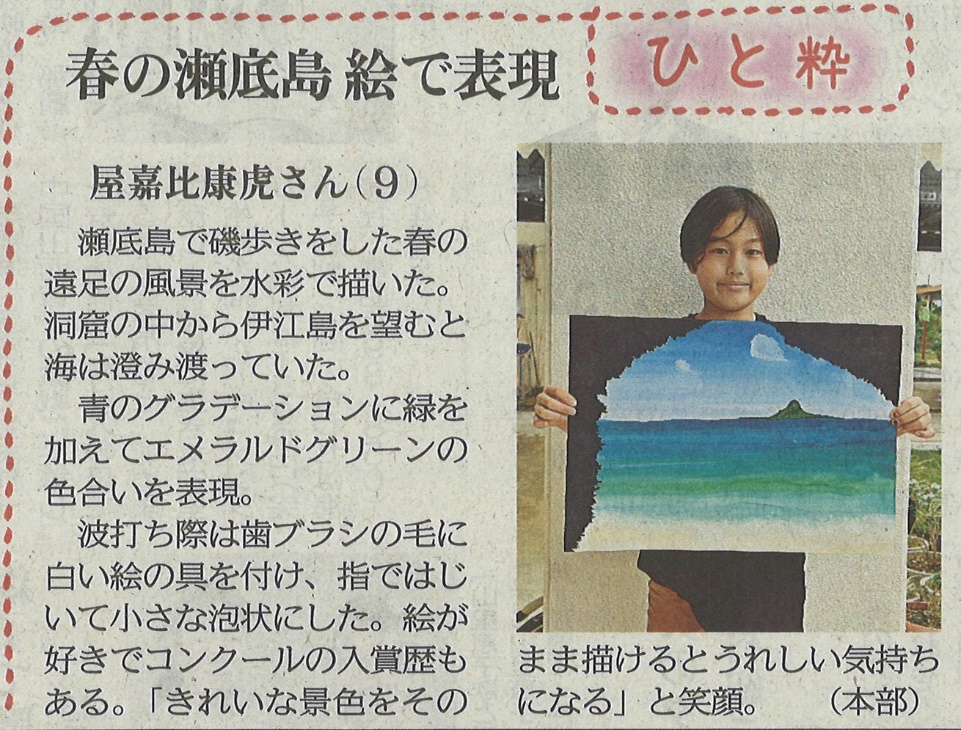 【沖縄タイムス　2022年5月10日（火）掲載】